Ломоносов М.В.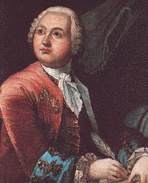 Ломоносов Михаил Васильевич (1711-65)Первый российский ученый-естествоиспытатель мирового значения, поэт, заложивший основы современного русского литературного языка, художник, историк, поборник развития отечественного просвещения, науки и экономики. В 1748 основал при АН первую в России химическую лабораторию. По инициативе Ломоносова основан Московский университет (1755). Открытия Ломоносова обогатили многие отрасли знания. Развивал атомно-молекулярные представления о строении вещества. В период господства теории теплорода утверждал, что теплота обусловлена движением корпускул. Сформулировал принцип сохранения материи и движения. Исключил флогистон из числа химических агентов. Заложил основы физической химии. Исследовал атмосферное электричество и силу тяжести. Выдвинул учение о цвете. Создал ряд оптических приборов. Открыл атмосферу на Венере. Описал строение Земли, объяснил происхождение многих полезных ископаемых и минералов. Опубликовал руководство по металлургии. Подчеркивал важность исследования Северного морского пути, освоения Сибири. Будучи сторонником деизма, материалистически рассматривал явления природы. Автор трудов по русской истории, критиковал норманнскую теорию. Крупнейший русский поэт-просветитель 18 в., один из основоположников силлабо-тонического стихосложения. Создатель русской оды философского и высокого гражданского звучания. Автор поэм, поэтических посланий, трагедий, сатир, фундаментальных филологических трудов и научной грамматики русского языка. Возродил искусство мозаики и производство смальты, создал с учениками мозаичные картины. Член Академии художеств (1763). Родился 8 ноября (19 н.с.) в деревне Мишанине-кая Архангельской губернии в семье крестьянина. Рано обучился грамоте и много читал. В 1724 получил книги: "Грамматику" М. Смотрицкого (1721), "Арифметику" Л. Магницкого (1703) и "Псалтирь рифмотворную" Симеона Полоцкого (1680), - которые впоследствии называл вратами своей учености. Пытался поступить в Холмогорское училище, но его как крестьянского сына не приняли, поэтому отправился в Москву. В 1730, скрыв свое происхождение, поступил в Славяно-греко-латинскую академию, где в 1735 дошел до предпоследнего класса - "философии". Основательное овладение латинским и греческим языком открыло перед ним богатства античной и европейской культуры. В 1734 слушал лекции в Киево-Могилянской академии, познакомился с украинским языком и культурой. После возвращения из Киева был отправлен вместе с другими студентами в Петербург слушателем университета при Академии наук. В 1736 Ломоносов был послан в Саксонию для изучения горного дела. Здесь он приобрел обширные познания и в области физики, химии, хорошо изучил немецкий, французский, итальянский и английский языки, что дало возможность познакомиться с литературой нового времени. За границей Ломоносов серьезно работал в области русской поэзии и создал стройную теорию русского силлабо-тонического стихосложения, изложенную им в "Письме о правилах российского стихотворства" (1739) и в основных чертах сохранившуюся и поныне. Он видел, что единого русского литературного языка не существует так же, как и единой русской культуры. Он поставил своей целью сделать все возможное, чтобы заложить основы новой русской культуры, науки, литературы, литературного языка. После возвращения из-за границы был назначен адъюнктом АН по физическому классу, а в 1745 стал первым русским, избранным на должность профессора. С 1741 и до конца жизни Ломоносов работал в Академии наук, находясь в постоянной борьбе с И. Шумахером (управляющим академической канцелярией), его сторонниками и преемниками, враждебно относившимися к патриотической деятельности молодого ученого. Круг интересов Ломоносова был необычайно широк: физика, химия, математика, астрономия, техника, горное дело, геология, металлургия, производство стекла, мозаичное производство, география, история, филология - в каждой из этих областей он оставил значительный след. Создал важнейшие филологические труды. Его "Российская грамматика" (1755), определившая особенности русского литературного языка, явилась первой собственно русской грамматикой; "Краткое руководство к красноречию" - курс общей теории литературы; трактат "О пользе книг церковных в российском языке" (1757) - первый опыт русской стилистики. Поэтическое творчество занимало большое место в жизни Ломоносова: "Разговор с Анакреоном" (1759 - 61), "Гимн бороде" (1757), пьесы "Тамира и Селим", "Демофонт", многочисленные оды. Заботясь о распространении просвещения в России, Ломоносов настаивал на создании русского университета европейского типа, доступного всем слоям населения. Его хлопоты увенчались успехом в 1755 - по его проекту был создан университет в Москве, носящий ныне имя М. Ломоносова. Отдал много сил, чтобы российская наука развивалась, рождала своих ученых, чтобы российские профессора преподавали в университете. Весной 1765 Ломоносов простудился, заболел воспалением легких и 4 апреля (15 н.с.) скончался. Похоронен на Лазаревском кладбище Александре-Невской лавры в Петербурге. 